	Município de Espírito Santo do Pinhal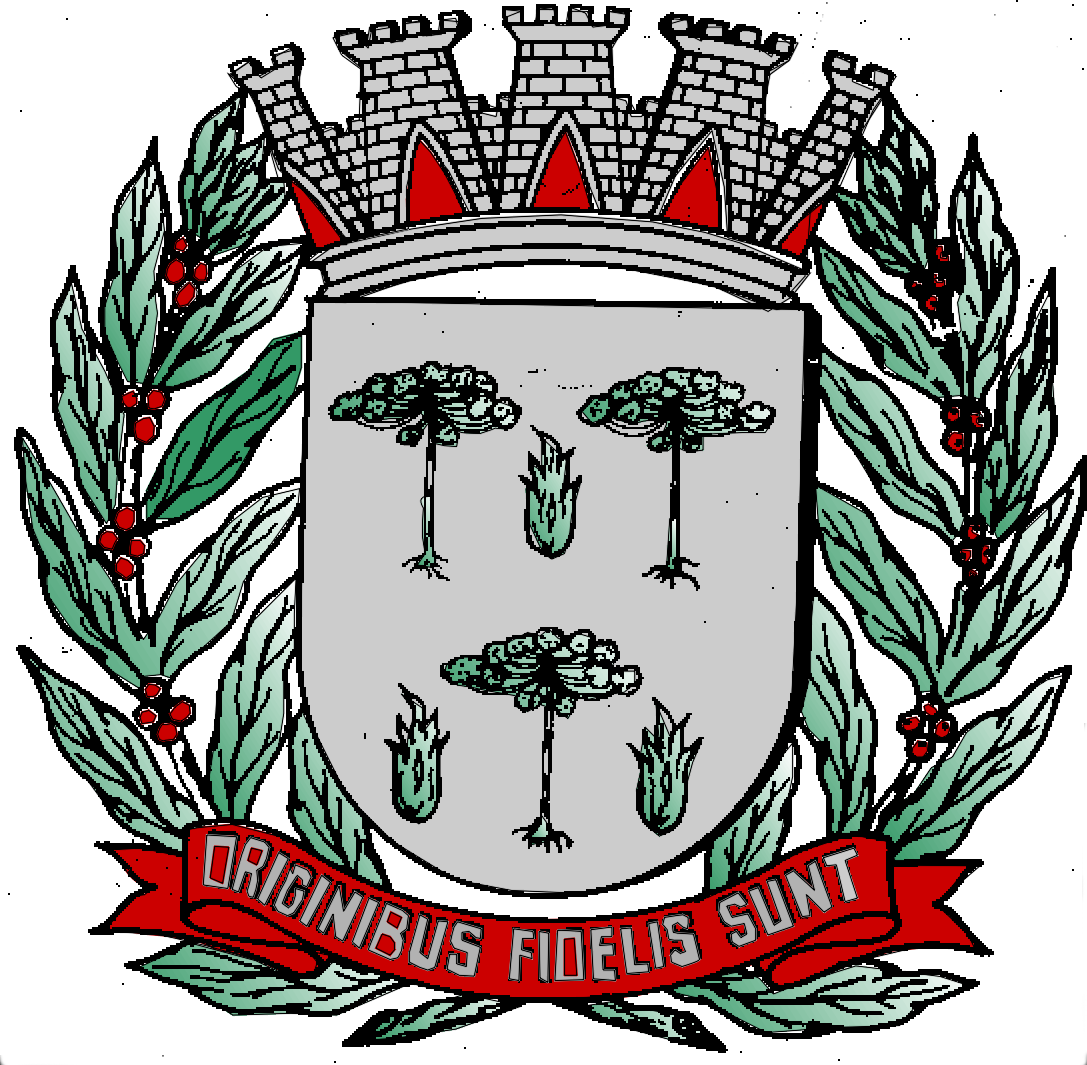  Estado de São Paulo                  “PALÁCIO DO CAFÉ”    ouvidoria MunicipalDeclaração:Eu,____________________ (nome), _______________(nacionalidade), ______________ (estado civil),________________ (profissão), ______________inscrito no CPF sob o nº ________________(informar), e noR.G. nº_______________ (informar), residente e domiciliado(a)  à_______________________________ (endereço), na cidade de __________________(município), 	DECLARO que sou pessoa idônea, sem antecedentes criminais e não me incluo em nenhuma das hipóteses de inelegibilidade previstas na Lei da Ficha Limpa, Lei Complementar nº 135, de 4 de Junho de 2010, também não sou detentor (a) de cargo público na Prefeitura Municipal de Espírito Santo do Pinhal, ou possuo qualquer vínculo com concessionária de serviços públicos.(Data)(Assinatura do declarante)